											2019Unjárgga gieldda girjjálašvuođa- ja giellavahkku!Prográmma									Vahkku 4321.10. Vuossárga	Tii. 11:30 Unjárgga girjerádjosisSátnejođiheaddji: girjjálašvuođa- ja giellavahku rahpanJávrri Juhán Niillas: girji “Dánsa birui” Nuvttá lunša 22.10 Maŋŋebárga 	Tii. 12:00 SMIHL visttisUnjárgga báikenamat: neahttasiiddu ja áppa almmuheapmi Nuvttá gáhkku ja káffe Tii. 17:30 Duhkoratta SMIHL visttisEivor Meisler: girji “Bahánihkkánis Mepusa ja Kamikazeveahka” 23.10 Gaskavahku	Tii. 18:00 Várjjat Sámi Museas Máinnaseahket: Isak Saba – Čállosat Kaféa UNTAK konsearta24.10 Duorastat 	Mánáid- ja nuoraidbeaivi oahppogáldus.Kirsi Paltto: girji “Gos don leat, Elle?”. Tii. 14:30 Sámás ja lihkat Zumba: oahppogáldu lášmmohaddanlanjas 			Tii. 18:00 girjerádjosisKatri Somby: sámi musihkkahistorjáNuvttá káffe ja gáhkku Bearjadat 	Tii. 19:30 girjerádjosis Konsearta:Beavža (Unjárgga boját)Ann Jorid Henriksen ja Andreas Gundersen Mii vuovdit bruvssa, viinna ja vuollaga 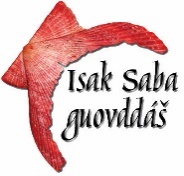 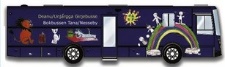 